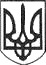 РЕШЕТИЛІВСЬКА МІСЬКА РАДАПОЛТАВСЬКОЇ ОБЛАСТІВИКОНАВЧИЙ КОМІТЕТРІШЕННЯ27 квітня 2023 року                                                                                          № 88Про надання соціальних послуг Покладенку М.А.Керуючись Законом України „Про соціальні послуги”, постановою Кабінету Міністрів України від 01.06.2020 № 587 „Про організацію надання соціальних послуг”, з метою організації надання соціальних послуг, виконавчий комітет Решетилівської  міської радиВИРІШИВ:1. Направити у відділення стаціонарного догляду Центру надання соціальних послуг Решетилівської міської ради для надання соціальних послуг Покладенка Миколу Андрійовича, 1958 р.н., жителя с. М’якеньківка.2. Центру надання соціальних послуг Решетилівської міської ради надавати соціальні послуги Покладенку М.А. за рахунок бюджетних коштів.3. Відділу сім’ї, соціального захисту та охорони здоров’я виконавчого комітету Решетилівської міської ради (Момот Д.С.) видати путівку на влаштування до інтернатної установи. Міський голова		О.А. Дядюнова